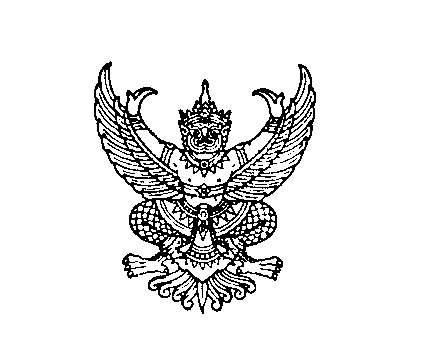 ที่ มท ๐๘๑๖.๓/ว                                                                      กรมส่งเสริมการปกครองท้องถิ่น                                                                                                                         ถนนนครราชสีมา กทม. ๑๐๓๐๐      							ตุลาคม  ๒๕๖๑เรื่อง  ขอเชิญร่วมประชุมวิชาการ “โครงการวัด ประชา รัฐ สร้างสุข สร้างสัปปายะด้วยวิถี 5ส”เรียน  ผู้ว่าราชการจังหวัด ทุกจังหวัด สิ่งที่ส่งมาด้วย	สำเนาหนังสือโครงการวัด ประชา รัฐ สร้างสุข สร้างสัปปายะด้วยวิถี 5ส	ที่ วสส 2561/ว 012 ลงวันที่ ๑ ตุลาคม ๒๕๖๑    	  จำนวน  ๑  ฉบับ                   	ด้วยกรมส่งเสริมการปกครองท้องถิ่น ได้รับแจ้งจากโครงการวัด ประชา รัฐ สร้างสุข     สร้างสัปปายะด้วยวิถี 5ส ได้กำหนดการประชุมวิชาการในวันจันทร์ที่ 29 ตุลาคม 2561 เวลา 08.30-16.00 น. ณ หอประชุมพุทธมณฑล ตำบลศาลายา อำเภอพุทธมณฑล จังหวัดนครปฐม และขอเชิญตัวแทนองค์กรปกครองส่วนท้องถิ่นทุกจังหวัด ๆ ละ 3 คน เข้าร่วมการประชุมวิชาการเพื่อนำความรู้ที่ได้ไปถ่ายทอดให้แก่องค์กรปกครองส่วนท้องถิ่นในแต่ละจังหวัด เพื่อให้การดำเนินโครงการเป็นไปอย่างมีประสิทธิภาพต่อไป รายละเอียดปรากฏตามสิ่งที่ส่งมาด้วย 		กรมส่งเสริมการปกครองท้องถิ่น จึงขอความร่วมมือจังหวัดแจ้งให้สำนักงานส่งเสริม        การปกครองท้องถิ่นมอบหมายผู้แทน จำนวน 1 คน และขอความร่วมมือจังหวัดคัดเลือกผู้แทนขององค์กรปกครองส่วนท้องถิ่นที่ได้สมัครเข้าร่วมโครงการแล้ว จังหวัด ๆ ละ 2 คน เพื่อเข้าร่วมประชุมวิชาการตามวัน เวลา และสถานที่ดังกล่าว ทั้งนี้ ทางโครงการฯ จะรับผิดชอบค่าที่พักในการเข้าร่วมประชุม สำหรับค่าใช้จ่าย  ในการเดินทางไปราชการทางโครงการขอความอนุเคราะห์ให้เบิกจ่ายจากต้นสังกัด โดยสามารถลงทะเบียนเข้าร่วมการประชุมได้ทาง http://goo.gl/forms/cYBIt1fm7zG593fw1 หรือสอบถามรายละเอียดเพิ่มเติมได้ที่โครงการ       วัด ประชา รัฐ สร้างสุข สร้างสัปปายะด้วยวิถี 5ส โทรศัพท์หมายเลข 090-551-9922			จึงเรียนมาเพื่อโปรดพิจารณาดำเนินการต่อไป							                ขอแสดงความนับถือ					               อธิบดีกรมส่งเสริมการปกครองท้องถิ่นกองส่งเสริมและพัฒนาการจัดการศึกษาท้องถิ่น		กลุ่มงานส่งเสริมการจัดการศึกษาท้องถิ่นโทร. 02 241 9000 ต่อ 5312 - 5315โทรสาร 02 241 9000 ต่อ 218ผู้ประสานงาน นางสาวกรรณิกา  เทศารินทร์ ๐๘ ๙๖๔๖ ๒๙๘๒